Date : 08/02/2020, 21h 50 – 22h 45	
Lieu : Campus social Université Gaston Berger de Saint LouisRédaction : Martine Oumy SagnaRévision : Papa Souleymane NdiayePrésident de Séance : Moussa Sall	
Secrétaire de Séance : Martine Oumy SagnaDestinataires : équipe CI-SanarSoft	 (+J. Le Fur)Présents : Moussa Sall, Papa Souleymane Ndiaye, Martine Oumy SagnaExcusé : Adia Coumba Ndaw, Birahime FallMots clefs : support de communication, AQP, GESPRO-COM, circuit qualitéRésumé : Suivi action sur les supports de communication en l'occurrence la carte de visites, discussion sur le circuit qualité de l’information puis sur le nommage des documents, et discussion sur l’AQP.Réunion tenue en visu  Ordre du jour :Réunion semi-directive : Discussion autour de l’état d’avancement des supports de communication et du circuit qualité de l’information.La réunion devant être la première séance de formation pour Martine et Adia sur l’utilisation du CI, se convertit, (vu que Adia était absente) en une simple réunion sur le suivi des actions et supports de communication, il s’en est suivi également une discussion sur la démarche à adopter par rapport au circuit d’information (AQP).En effet, la réunion a débuté par un contrôle sur l’état d’avancement du plan de communication qui devait être mis à jour. Les éléments qui ont été rajouté par Jean en commentaire sur le premier document du plan de communication ont bien été intégré comme chapitre à part dans le document.Martine a de même montré à Jules et à Moussa un exemple de carte de visite qu’elle était en train de confectionner et qui fera office de modèle pour les autres. Sans transition, la discussion s’est orientée vers la question sur le circuit information (AQP). Un modèle de démarche avait déjà été adopté et c’était sur cette base que l’on travaillait jusqu’à maintenant où il était question pour l’auteur d’un document de transférer ce dernier à Jules qui après modification, le transmet à son tour à Jean afin qu’il y apporte des suggestions ou une quelconque correction et qui sera ensuite intégré dans le CI par Jules. Mais après discussion, nous avons conclu qu’il fallait que l’on revoit cette démarche car n’étant pas très approprié et devant faire objet de plus de transparence. Du coup cette question sera soulevée lors des prochaines réunions.Il s’en est suivi par la même occasion une explication de plus sur la nomenclature des documents à savoir la référence exact du document, son positionnement, son auteur etc. Il a été dit qu’il fallait qu’il y ait une maîtrise (Surtout pour Martine et Adia) de la nature de chaque document afin de pouvoir bien le nommer, le situer à chaque fois qu’il serait question de le mettre dans le CI-SanarSoft, c’est – à dire de savoir quel document va dans quelle partie de l’ATS, la bonne référence.
Compte Rendu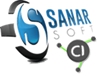 Réunion 2020.02.08 / GESPRO-COM(supports de communication, circuit qualité, nommage document, AQP) Date création
12/02/2020Référence
32CR.018
Compte RenduRéunion 2020.02.08 / GESPRO-COM(supports de communication, circuit qualité, nommage document, AQP) Dernière modif.26/04/202 page (s)